       REGIONE LAZIO                                             COMUNE DI CERVETERISPORTELLO UNICO ATTIVITA’ PRODUTTIVEPRODUTTORI AGRICOLI – VENDITA DIRETTA DA PARTE DI IMPRENDITORI AGRICOLIArt 4 D.Lgs. 18.05.2001 n. 228 – L.. 122/2010 e ss.mm.ii.COMUNICAZIONE DI SUBENTRO NELL’ ATTIVITA’ DI VENDITA DIRETTA, DA PARTE DI PRODUTTORI AGRICOLI, dei prodotti provenienti in misura prevalente dalla propria azienda (art. 4 D.Lgs. 18 maggio 2001 n. 228 ) e consegna della documentazione attestante la REGOLARITA’ Legge n. 241 del 7 agosto 1990 – Art. 19trasmette COMUNICAZIONE di SUBENTRO NELL’ATTIVITA’, di seguito descritta e, pertanto, consapevole delle responsabilità penali connesse alla produzione di dichiarazioni false, punite ai sensi dell’art. 76 del D.P.R. 445 del 28/12/2000 e dall’art. 489 C.P., nonchè della decadenza dai benefici eventualmente conseguenti alprovvedimento emanato sulla base della dichiarazione non veritiera:DICHIARAdi subentrare NELL’ATTIVITA’ DI VENDITA DIRETTA, al dettaglio, all’IMPRESA (indicare il precedente titolare (nel caso di cessato affitto, il proprietario dell’azienda) :Denominazione: ________________________________________________________________________________Cod. fiscale |__|__|__|__|__|__|__|__|__|__|__|__|__|__|__|__| Partita IVA (se diversa dal Cod. Fiscale) |__|__|__|__|__|__|__|__|__|__|__|a seguito di: compravendita fallimento affitto d’azienda  successione donazione sub-affitto altre cause ___________________________avvenuto con atto notarile stipulato il ___________________ (allegare copia dell’atto o dichiarazione del notaio)Si rammenta che, ai sensi dell’art. 2556 C.C., i contratti di trasferimento, di proprietà o gestione di un’azienda commerciale sono stipulati presso un notaio.- per il commercio dei prodotti descritti nell’allegato A, che costituisce parte integrante della presente comunicazione, ottenuti nel proprio fondo (oppure in quelli dei soci o associati), ottenuti anche a seguito di attività di manipolazione o trasformazione per coltura o allevamento:|__| NEI LOCALI ubicati in Via/Corso/Piazza _________________________________________________________su una superficie di vendita di mq. __________|__| SU AREA PUBBLICA : nel posteggio presso il mercato di: (descrivere ove viene effettuato) _______________________________________che si svolge nei giorni: lunedì presso il mercato di: (descrivere ove viene effettuato)        _______________________________________ martedì presso il mercato di: (descrivere ove viene effettuato)      _______________________________________ mercoledì presso il mercato di: (descrivere ove viene effettuato)  _______________________________________ giovedì presso il mercato di: (descrivere ove viene effettuato)      _______________________________________ venerdì presso il mercato di: (descrivere ove viene effettuato)     _______________________________________ sabato presso il mercato di: (descrivere ove viene effettuato)       _______________________________________ Domenica presso il mercato di:                                                _______________________________________ Giornaliero di:                                                                           _______________________________________Avvertenza: il titolare di posteggio fisso, nel mercato cittadino, è tenuto a presentare anche la richiesta di voltura della rispettiva concessione.|__| in forma itinerante (comprende la vendita presso il domicilio dei consumatori);|__| COMMERCIO ELETTRONICOUbicazione deposito merci utilizzatoIN PROPRIO |__| INDICARE L’INDIRIZZO _____________________________________________________DI TERZI       |__| INDICARE L’INDIRIZZO _____________________________________________________indirizzo sito Web ________________________________________sito individuale |__|sito collettivo    |__| indicare l’indirizzo_____________________________________________________ modifica indirizzo Web (indicare il nuovo indirizzo) ________________________________________________ mediante distributori automatici collocati :su area pubblica ubicata in Via __________________________________________n. ____________su area privata ubicata in Via ____________________________________________n. ____________di cui dichiara di avere disponibilità da parte del Sig. ______________________________________________________nato a _______________ il ___/___/______/ e residente in _______________Via _____________________________===========================================================================I PRODOTTI SONO RICAVATI da:(eventuale nome del socio)Sig. ______________________________________________________________________________FONDO UBICATO IN _____________________________________________________________________________n. catastale ____________________ n. mappale ____________________ n. particella _________________________di cui ha la disponibilità a titolo di :|__| proprietario|__| affittuario del fondo di proprietà del Sig./Soc. _______________________________________________________ottenuto in affitto fino al _________________ con atto a rogito notaio ___________________ il _______________n. di repertorio ________________ registrato al n. ______________ il _________________coltivato a:- ortaggi specificando la tipologia ad es.: patate, carote ecc.______________________________________________- ortofrutticoli specificando la tipologia ad es.: mele, pesche ecc.__________________________________________- allevamento di :______________________________________________________________________________(eventuale nome del socio)Sig. ______________________________________________________________________________FONDO UBICATO IN _____________________________________________________________________________n. catastale ____________________ n. mappale ____________________ n. particella _________________________di cui ha la disponibilità a titolo di :|__| proprietario|__| affittuario del fondo di proprietà del Sig./Soc. _______________________________________________________ottenuto in affitto fino al _________________ con atto a rogito notaio ___________________ il _______________n. di repertorio ________________ registrato al n. ______________ il _________________coltivato a:- ortaggi specificando la tipologia ad es.: patate, carote ecc.______________________________________________- ortofrutticoli specificando la tipologia ad es.: mele, pesche ecc.__________________________________________- allevamento di :_______________________________________________________________________________(eventuale nome del socio)Sig. ______________________________________________________________________________FONDO UBICATO IN _____________________________________________________________________________n. catastale ____________________ n. mappale ____________________ n. particella _________________________di cui ha la disponibilità a titolo di :|__| proprietario|__| affittuario del fondo di proprietà del Sig./Soc. _______________________________________________________ottenuto in affitto fino al _________________ con atto a rogito notaio ___________________ il _______________n. di repertorio ________________ registrato al n. ______________ il _________________coltivato a:- ortaggi specificando la tipologia ad es.: patate, carote ecc.______________________________________________- ortofrutticoli specificando la tipologia ad es.: mele, pesche ecc.__________________________________________- allevamento di :_______________________________________________________________________________(eventuale nome del socio)Sig. ______________________________________________________________________________FONDO UBICATO IN _____________________________________________________________________________n. catastale ____________________ n. mappale ____________________ n. particella _________________________di cui ha la disponibilità a titolo di :|__| proprietario|__| affittuario del fondo di proprietà del Sig./Soc. _______________________________________________________ottenuto in affitto fino al _________________ con atto a rogito notaio ___________________ il _______________n. di repertorio ________________ registrato al n. ______________ il _________________coltivato a:- ortaggi specificando la tipologia ad es.: patate, carote ecc.______________________________________________- ortofrutticoli specificando la tipologia ad es.: mele, pesche ecc.__________________________________________- allevamento di :_______________________________________________________________________________|__| DEI PRODOTTI OTTENUTI DAL PROCESSO DI LAVORAZIONE E/0 TRASFORMAZIONE DEI PRODOTTI AGRICOLI E ZOOTECNICI (descritti nell’allegato A che costituisce parte integrante della presente comunicazione) CON L’UTILIZZO DELLE SEGUENTI ATTREZZATURE:(descrizione delle attrezzature) _______________________________________________________________________________________________________________________________________________________________________________________________________________________________________________________________________________________________________________________________________________************************************************************************************************************************DICHIARO DI AVER PRESO VISIONE DEL CONTENUTO DELLA PRESENTE MODULISTICA E DI ACCETTARLO INCONDIZIONATAMENTE ED INTEGRALMENTEData, ________________                                                                                                           Firma del Titolare o del Legale rappresentante                                                                                                       ____________________________________________Consapevole delle sanzioni penali, nel caso di falsità in atti e dichiarazioni mendaci, previste dall’art. 76 del D.P.R. 28 dicembre 2000, n. 445 e dall’art. 489 C.P.DICHIARA                                                      (ai sensi degli artt. 46 e 47 del D.P.R. 28 dicembre 2000, n. 445)- che nei propri confronti non sussistono le cause di divieto, di decadenza o di sospensione di cui all’art. 67 del D.Lgs. n. 159/2011 e ss.mm.ii. (antimafia);- di non aver riportato condanne ostative di cui all’art. 4 c. 6 del D.Lgs. 18 maggio 2001 n. 228 (*);- che le strutture e/o l’attività di lavorazione, produzione, trasformazione e vendita sono conformi ai requisiti igienico-sanitari di legge e di destinazione urbanistica;- di possedere la qualifica di produttore agricolo in riferimento ai terreni sopra indicati ed ai relativi prodotti agricoli e zootecnici posti in vendita;- che i soci o gli associati (che devono compilare l’allegato B del presente modello) sono produttori agricoli ;- di aver presentato apposita SCIA sanitaria relativa ai locali di vendita in data __________ prot.n.______ al Servizio Sanitario Nazionale dell’ASL di ____________________ (allegare copia con relativo pagamento dei diritti istruttori ASL RM F ( Euro 50,00);- |__| Di porre in vendita IN MISURA NON PREVALENTE i prodotti provenienti da altre aziende agricole descritti nell’allegato A che costituisce parte integrante della presente comunicazione.Il sottoscritto dichiara di avere attentamente riletto, confermato e sottoscritto la presente comunicazione e di essere a conoscenza che l’attività di vendita in forma itinerante potrà essere esercitata in conformità alla vigente normativa in materia di commercio su area pubblica.========================================================Codice in materia di protezione dei dati personaliIl sottoscritto ai sensi e per gli effetti del D.Lgs. n. 196/2003 dichiara di essere informato che i dati personali raccolti saranno trattati, anche con strumenti informatici, esclusivamente nell’ambito del procedimento per il quale le presenti dichiarazioni vengono rese ed autorizza il trattamento dei dati forniti per l’espletamento delle funzioni istituzionali da parte del Comune.Data _________________________________                                                                                                    Firma leggibile ____________________________ (*) art. 4 c. 6 del D.Lgs. 18 maggio 2001 n. 228Non possono esercitare l’attività di vendita diretta gli imprenditori agricoli, singoli o soci di società di persone e le persone giuridiche i cui amministratori abbiano riportato, nell’espletamento delle funzioni connesse alla carica ricoperta dalla società, condanne con sentenza passata in giudicato, per delitti in materia di igiene e sanità o di frode nella preparazione degli alimenti nel quinquennio precedente all’inizio dell’esercizio dell’attività. Il divieto ha efficacia per un periodo di cinque anni dal passaggio in giudicato della sentenza di condanna.AVVERTENZAart. 4 c. 8 D.Lgs. 228/01Qualora l’ammontare dei ricavi derivanti dalla vendita dei prodotti non provenienti dalle rispettive aziende nell’anno solare precedente sia superiore a Euro 41.316,55 per gli imprenditori individuali ovvero a Euro 1.032.913,79 per le società si applicano le disposizioni del D.Lgs. 31 marzo 1998 n. 114.Allegato APRODUTTORE :DESCRIZIONE PRODOTTI PROVENIENTI DALL’AZIENDA :PRODOTTI LAVORATI E/O TRASFORMATI UTILIZZANDO LE ATTREZZATURE DEL PROCESSO DI TRASFORMAZIONE DEI PRODOTTI AGRICOLI ZOOTECNICI  PRODOTTI LAVORATI E/O TRASFORMATI UTILIZZANDO LE ATTREZZATURE DEL PROCESSO DI TRASFORMAZIONE DEI PRODOTTI AGRICOLI E ZOOTECNICI GIA’ A DISPOSIZIONE.PRODOTTI PROVENIENTI DA ALTRE AZIENDE E POSTI IN VENDITA IN MISURA NON PREVALENTE.Elenco dei ProdottiDESCRIZIONE PRODOTTI PROVENIENTI DALL’AZIENDA :ALLEGATO BDICHIARAZIONI DI ALTRE PERSONE (AMMINISTRATORI, SOCI) INDICATE ALL'ART. 2 D.P.R.252/1998(Dichiarazione attestante i requisiti morali previsti dall’art. 71 del D.lgs. 59/2010 e ss.mm.ii. e l’inesistenza di cause di divieto, di decadenza, di sospensione di cui all’art. 67 e 85 del D.lgs. 159/2011, da compilarsi a cura dei soggetti indicati nella dichiarazione sostitutiva del certificato di iscrizione alla C.C.I.A.A. disponibile sul sito del Comune di Biella – Ufficio Sportello Unico –Modulistica – che dovrà essere allegata alla presente SCIA.Cognome _________________________________Nome ____________________________________C.F. |__|__|__|__|__|__|__|__|__|__|__|__|__|__|__|__|Data di nascita ____/____/______Cittadinanza _____________________ Sesso: M |__| F |__|Luogo di nascita: Stato ___________ Provincia ___________Comune ___________________________Residenza: Provincia _____________________________ Comune_______________________________Via, Piazza, ecc ________________________________N. ________C.A.P. _______________DICHIARA:1. di essere in possesso dei requisiti morali previsti dall’art. 71 del D.Lgs. 59/2010 e ss.mm.ii.;2. che non sussistono nei propri confronti "cause di divieto, di decadenza o di sospensione di cui all'art. 67 del D.Lgs. n.159/2011 e ss.mm.ii." (antimafia).Il sottoscritto è consapevole che le dichiarazioni mendaci, la falsità negli atti e l'uso di atti falsi comportano l'applicazionedelle sanzioni penali previste dal D.P.R. 28/12/2000, n. 445                                                                                                                                            FIRMA       Data __________________                                                                    ______________________________Cognome _________________________________ Nome________________________________________C.F. |__|__|__|__|__|__|__|__|__|__|__|__|__|__|__|__|Data di nascita ____/____/______Cittadinanza _____________________ Sesso: M |__| F |__|Luogo di nascita: Stato ___________ Provincia ___________Comune ___________________________Residenza: Provincia _____________________________ Comune_______________________________Via, Piazza, ecc ________________________________N. ________C.A.P. _______________DICHIARA:1. di essere in possesso dei requisiti morali previsti dall’art. 71 del D.Lgs. 59/2010 e ss.mm.ii.;2. che non sussistono nei propri confronti "cause di divieto, di decadenza o di sospensione di cui all'art. 67 del D.Lgs. n.159/2011" (antimafia).Il sottoscritto è consapevole che le dichiarazioni mendaci, la falsità negli atti e l'uso di atti falsi comportano l'applicazionedelle sanzioni penali previste dal D.P.R. 28/12/2000, n. 445                                                                                                                                   FIRMAData _________________                                                                 _______________________________AUTOCERTIFICAZIONE DI ESENZIONEA SEGUITO DI INIZIO ATTIVITA’ DI VENDITA DA PARTE DI IMPRENDITORI AGRICOLI IMPRESA DI NUOVA COSTITUZIONEriquadro da compilare da parte del RICHIEDENTE(solo in caso di inizio attività relativa ad impresa di nuova costituzione)Il sottoscritto______________________________________________________________________________________Nato a_____________________________________(Prov. di____________) Cittadinanza________________________residente a ______________________________________________________(Prov. di_________________________)Via___________________________________________________________n.______________CAP_______________Tel_____________________________Codice Fiscale____________________________________________________in qualità di titolare di ditta individuale legale rappresentantee come tale in rappresentanza della Società_____________________________________________________________con sede legale in________________________________________________________(Prov. di__________________)Via_______________________________________________________n.______________CAP___________________codice fiscale della Società__________________________________________________________________________DICHIARAConsapevole delle sanzioni penali previste, nel caso di dichiarazioni non veritiere e falsità negli atti,  dall’art. 76 del D.P.R. 445/2000 e dall’art. 489 C.P.CHE L’IMPRESA SOPRA INDIVIDUATA È DI NUOVA COSTITUZIONE E, IN QUANTO TALE,PRIVA DI POSIZIONE INPS/INAIL ALLA DATA ODIERNA.Data________________                                                                                                                Firma_______________________COMUNE               CERVETERI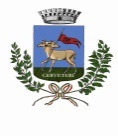 Il/La sottoscritto/aIl/La sottoscritto/aIl/La sottoscritto/aIl/La sottoscritto/aIl/La sottoscritto/aIl/La sottoscritto/aIl/La sottoscritto/aIl/La sottoscritto/aIl/La sottoscritto/aIl/La sottoscritto/aIl/La sottoscritto/aIl/La sottoscritto/aIl/La sottoscritto/aIl/La sottoscritto/aCognomeCognomeCognomeCognomeCognomeCognomenomenomenomenomenomenomenomenomeluogo di nascitaluogo di nascitaluogo di nascitaprovincia o stato estero di nascitaprovincia o stato estero di nascitaprovincia o stato estero di nascitaprovincia o stato estero di nascitaprovincia o stato estero di nascitaprovincia o stato estero di nascitadata di nascitadata di nascitadata di nascitadata di nascitadata di nascitacodice fiscalecodice fiscalecodice fiscalecittadinanzacittadinanzacittadinanzacittadinanzacittadinanzacittadinanzasesso                       □ M                   □ Fsesso                       □ M                   □ Fsesso                       □ M                   □ Fsesso                       □ M                   □ Fsesso                       □ M                   □ Fcomune di residenzacomune di residenzacomune di residenzaprovincia o stato estero di residenzaprovincia o stato estero di residenzaprovincia o stato estero di residenzaprovincia o stato estero di residenzaprovincia o stato estero di residenzaprovincia o stato estero di residenzaC.A.P.C.A.P.C.A.P.C.A.P.C.A.P.via, viale, piazza, via, viale, piazza, via, viale, piazza, numero civiconumero civiconumero civiconumero civiconumero civiconumero civicotelefonotelefonotelefonotelefonotelefono   in qualità di titolare dell’omonima impresa individuale   in qualità di titolare dell’omonima impresa individuale   in qualità di titolare dell’omonima impresa individuale   in qualità di titolare dell’omonima impresa individuale   in qualità di titolare dell’omonima impresa individuale   in qualità di titolare dell’omonima impresa individuale   in qualità di titolare dell’omonima impresa individuale   in qualità di titolare dell’omonima impresa individuale   in qualità di titolare dell’omonima impresa individuale   in qualità di titolare dell’omonima impresa individuale   in qualità di titolare dell’omonima impresa individuale   in qualità di titolare dell’omonima impresa individuale   in qualità di titolare dell’omonima impresa individuale   in qualità di titolare dell’omonima impresa individualecodice fiscale codice fiscale codice fiscale codice fiscale codice fiscale partita IVA (se già iscritto)partita IVA (se già iscritto)partita IVA (se già iscritto)sede nel comune disede nel comune disede nel comune disede nel comune disede nel comune diprovincia o stato esteroprovincia o stato esteroprovincia o stato esteroprovincia o stato esteroprovincia o stato esteroprovincia o stato esteroC.A.P.C.A.P.C.A.P.via, viale, piazza, via, viale, piazza, via, viale, piazza, via, viale, piazza, via, viale, piazza, numero civiconumero civiconumero civiconumero civiconumero civiconumero civicotelefonotelefonotelefonoiscrizione al Registro Impresepresso la Camera di Commercio I.A.A.  dipresso la Camera di Commercio I.A.A.  dipresso la Camera di Commercio I.A.A.  dipresso la Camera di Commercio I.A.A.  dipresso la Camera di Commercio I.A.A.  dipresso la Camera di Commercio I.A.A.  dipresso la Camera di Commercio I.A.A.  dinumero Registro Impresenumero Registro Impresenumero Registro Impresenumero Registro Impresenumero Registro ImpreseNumero REAdomicilio digitale (conforme a quanto previsto dall’art. 4 D.L.179/2012 convertito con L.221/2012)domicilio digitale (conforme a quanto previsto dall’art. 4 D.L.179/2012 convertito con L.221/2012)domicilio digitale (conforme a quanto previsto dall’art. 4 D.L.179/2012 convertito con L.221/2012)domicilio digitale (conforme a quanto previsto dall’art. 4 D.L.179/2012 convertito con L.221/2012)domicilio digitale (conforme a quanto previsto dall’art. 4 D.L.179/2012 convertito con L.221/2012)domicilio digitale (conforme a quanto previsto dall’art. 4 D.L.179/2012 convertito con L.221/2012)indirizzo di posta elettronica  (conforme a quanto previsto dagli artt.21 L.413/1991 e 5 D.L.179/2012 convertito con L.221/2012)indirizzo di posta elettronica  (conforme a quanto previsto dagli artt.21 L.413/1991 e 5 D.L.179/2012 convertito con L.221/2012)indirizzo di posta elettronica  (conforme a quanto previsto dagli artt.21 L.413/1991 e 5 D.L.179/2012 convertito con L.221/2012)indirizzo di posta elettronica  (conforme a quanto previsto dagli artt.21 L.413/1991 e 5 D.L.179/2012 convertito con L.221/2012)indirizzo di posta elettronica  (conforme a quanto previsto dagli artt.21 L.413/1991 e 5 D.L.179/2012 convertito con L.221/2012)indirizzo di posta elettronica  (conforme a quanto previsto dagli artt.21 L.413/1991 e 5 D.L.179/2012 convertito con L.221/2012)indirizzo di posta elettronica  (conforme a quanto previsto dagli artt.21 L.413/1991 e 5 D.L.179/2012 convertito con L.221/2012)indirizzo di posta elettronica  (conforme a quanto previsto dagli artt.21 L.413/1991 e 5 D.L.179/2012 convertito con L.221/2012)   in qualità di legale rappresentante della società   in qualità di legale rappresentante della società   in qualità di legale rappresentante della società   in qualità di legale rappresentante della società   in qualità di legale rappresentante della società   in qualità di legale rappresentante della società   in qualità di legale rappresentante della società   in qualità di legale rappresentante della società   in qualità di legale rappresentante della società   in qualità di legale rappresentante della società   in qualità di legale rappresentante della società   in qualità di legale rappresentante della società   in qualità di legale rappresentante della società   in qualità di legale rappresentante della societàdenominazione socialedenominazione socialedenominazione socialedenominazione socialedenominazione socialedenominazione socialedenominazione socialedenominazione socialedenominazione socialedenominazione socialedenominazione socialedenominazione socialedenominazione socialedenominazione socialecodice fiscale codice fiscale codice fiscale codice fiscale partita IVA (se diversa dal codice fiscale)partita IVA (se diversa dal codice fiscale)partita IVA (se diversa dal codice fiscale)partita IVA (se diversa dal codice fiscale)sede nel comune disede nel comune disede nel comune disede nel comune diprovincia o stato esteroprovincia o stato esteroprovincia o stato esteroprovincia o stato esteroprovincia o stato esteroprovincia o stato esteroC.A.P.C.A.P.C.A.P.C.A.P.via, viale, piazza, via, viale, piazza, via, viale, piazza, via, viale, piazza, numero civiconumero civiconumero civiconumero civiconumero civiconumero civicotelefonotelefonotelefonotelefonoiscrizione al Registro Impreseiscrizione al Registro Impresepresso la Camera di Commercio I.A.A.  dipresso la Camera di Commercio I.A.A.  dipresso la Camera di Commercio I.A.A.  dipresso la Camera di Commercio I.A.A.  dipresso la Camera di Commercio I.A.A.  dinumero Registro Impresenumero Registro Impresenumero Registro Impresenumero Registro Impresenumero Registro ImpreseNumero REANumero REAdomicilio digitale (conforme a quanto previsto dall’art. 4 D.L.179/2012 convertito con L.221/2012)domicilio digitale (conforme a quanto previsto dall’art. 4 D.L.179/2012 convertito con L.221/2012)domicilio digitale (conforme a quanto previsto dall’art. 4 D.L.179/2012 convertito con L.221/2012)domicilio digitale (conforme a quanto previsto dall’art. 4 D.L.179/2012 convertito con L.221/2012)domicilio digitale (conforme a quanto previsto dall’art. 4 D.L.179/2012 convertito con L.221/2012)domicilio digitale (conforme a quanto previsto dall’art. 4 D.L.179/2012 convertito con L.221/2012)indirizzo di posta elettronica  (conforme a quanto previsto dagli artt.21 L.413/1991 e 5 D.L.179/2012 convertito con L.221/2012)indirizzo di posta elettronica  (conforme a quanto previsto dagli artt.21 L.413/1991 e 5 D.L.179/2012 convertito con L.221/2012)indirizzo di posta elettronica  (conforme a quanto previsto dagli artt.21 L.413/1991 e 5 D.L.179/2012 convertito con L.221/2012)indirizzo di posta elettronica  (conforme a quanto previsto dagli artt.21 L.413/1991 e 5 D.L.179/2012 convertito con L.221/2012)indirizzo di posta elettronica  (conforme a quanto previsto dagli artt.21 L.413/1991 e 5 D.L.179/2012 convertito con L.221/2012)indirizzo di posta elettronica  (conforme a quanto previsto dagli artt.21 L.413/1991 e 5 D.L.179/2012 convertito con L.221/2012)indirizzo di posta elettronica  (conforme a quanto previsto dagli artt.21 L.413/1991 e 5 D.L.179/2012 convertito con L.221/2012)indirizzo di posta elettronica  (conforme a quanto previsto dagli artt.21 L.413/1991 e 5 D.L.179/2012 convertito con L.221/2012)   in qualità di legale rappresentante della Cooperativa   in qualità di legale rappresentante della Cooperativa   in qualità di legale rappresentante della Cooperativa   in qualità di legale rappresentante della Cooperativa   in qualità di legale rappresentante della Cooperativa   in qualità di legale rappresentante della Cooperativadenominazione socialedenominazione socialedenominazione socialedenominazione socialedenominazione socialedenominazione socialecodice fiscale codice fiscale partita IVA (se diversa dal codice fiscale)partita IVA (se diversa dal codice fiscale)sede nel comune disede nel comune diprovincia o stato esteroprovincia o stato esteroC.A.P.C.A.P.via, viale, piazza, via, viale, piazza, numero civiconumero civicotelefonotelefonoiscrizione al Registro Impresepresso la Camera di Commercio I.A.A.  dipresso la Camera di Commercio I.A.A.  dinumero Registro Impresenumero Registro ImpreseNumero REAdomicilio digitale (conforme a quanto previsto dall’art. 4 D.L.179/2012 convertito con L.221/2012)domicilio digitale (conforme a quanto previsto dall’art. 4 D.L.179/2012 convertito con L.221/2012)domicilio digitale (conforme a quanto previsto dall’art. 4 D.L.179/2012 convertito con L.221/2012)indirizzo di posta elettronica  (conforme a quanto previsto dagli artt.21 L.413/1991 e 5 D.L.179/2012 convertito con L.221/2012)indirizzo di posta elettronica  (conforme a quanto previsto dagli artt.21 L.413/1991 e 5 D.L.179/2012 convertito con L.221/2012)indirizzo di posta elettronica  (conforme a quanto previsto dagli artt.21 L.413/1991 e 5 D.L.179/2012 convertito con L.221/2012)Registro Prefettizio / Albo delle Cooperative istituito presso la Prefettura / Ufficio Territoriale del Governo al n. ____________dellaSezione Agricola / Mista dal ________________________Registro Prefettizio / Albo delle Cooperative istituito presso la Prefettura / Ufficio Territoriale del Governo al n. ____________dellaSezione Agricola / Mista dal ________________________Registro Prefettizio / Albo delle Cooperative istituito presso la Prefettura / Ufficio Territoriale del Governo al n. ____________dellaSezione Agricola / Mista dal ________________________ProdottoPeriodo produzionePeriodo di venditaProdotto proprioProdotto acquistatoProdotto finitoPeriodo di trasformazioneDal            al                                                                        Dal            al                                                                                                                                            Dal            al                                                                                                                                            Dal            al                                                                                                                                            Dal            al                                                                                                                                    Dal            al                                                                       Dal            alProdotto proprioProdotto acquistatoProdotto finitoPeriodo di trasformazione e venditaDal            al                                                                                   Dal            al                                                                                                                                            Dal            al                                                                                                                                            Dal            al                                                                                                                                            Dal            al                                                                                                                                    Dal            al                                                                       Dal            alElenco Prodotti